Honors English I 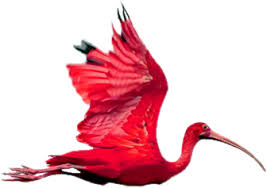 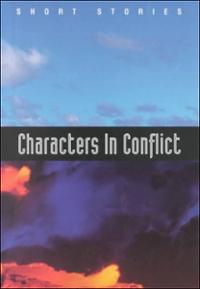 Learning Guide Unit #4:The Short Story &Its Supporting Informational TextSELF-ASSESSMENTSELF-ASSESSMENTSELF-ASSESSMENTUse these to score yourself:Use these to score yourself:StudentTeacherLearning Targets4I understand it, I can do it, and I can comfortably explain it to another learner.I can determine a theme or central idea of a text and analyze its development over the course of the text. RL.9.23I am confident that I understand it and think I can use it in my learning.I can diagram the events in a story using the Freytag Pyramid and identify all of its parts. RL.9.52I am not quite there yet. I still have questions, and I need help figuring them out.I can read and comprehend fictional and non-fictional literature. RL.9.10 & RI.9.101I need a lot of help, and I am confused about what I am supposed to do.I can determine the meaning of words and phrases as they are used in an informational text. RI.9.4I can analyze in detail how an author’s ideas or claims are developed and refined by particular sentences, paragraphs, or larger portions of a text. RI.9.5I can analyze in detail how an author’s ideas or claims are developed and refined by particular sentences, paragraphs, or larger portions of a text. RI.9.5I can analyze in detail how an author’s ideas or claims are developed and refined by particular sentences, paragraphs, or larger portions of a text. RI.9.5I can analyze in detail how an author’s ideas or claims are developed and refined by particular sentences, paragraphs, or larger portions of a text. RI.9.5I can write an original narrative to develop a real or imagined experience. W.9.3I can write an original narrative to develop a real or imagined experience. W.9.3I can write an original narrative to develop a real or imagined experience. W.9.3I can write an original narrative to develop a real or imagined experience. W.9.3I can write for a range of tasks, purposes, and audiences. W.9.10I can write for a range of tasks, purposes, and audiences. W.9.10I can write for a range of tasks, purposes, and audiences. W.9.10I can write for a range of tasks, purposes, and audiences. W.9.10I can present multiple sources of information using diverse media or formats—including digital media—strategically. SL.9.2-5I can present multiple sources of information using diverse media or formats—including digital media—strategically. SL.9.2-5I can present multiple sources of information using diverse media or formats—including digital media—strategically. SL.9.2-5I can present multiple sources of information using diverse media or formats—including digital media—strategically. SL.9.2-5I can come to a decision through discussing, reasoning, evaluating, and responding. SL.9.1,3I can come to a decision through discussing, reasoning, evaluating, and responding. SL.9.1,3I can come to a decision through discussing, reasoning, evaluating, and responding. SL.9.1,3I can come to a decision through discussing, reasoning, evaluating, and responding. SL.9.1,3KEY VOCABULARYDefinitionExampleExpressionthemecentral ideaFreytag Pyramidexpositioninitial incidentrising actionclimaxfalling actionresolutiondenouementASSESSMENT CRITERIAPre-test for LiteratureLiterary response prompts in blueprint paragraph formIndependent novel presented digitally and orallyRecreate the Freytag PyramidUnit test on short stories